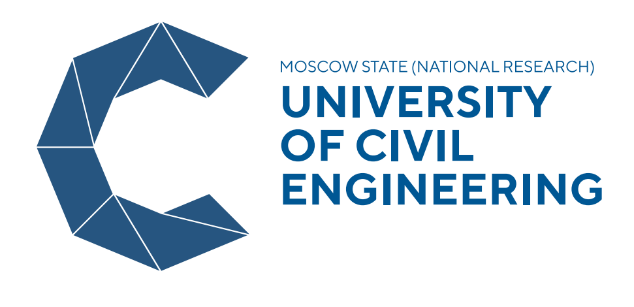 National Research Moscow State University of Civil Engineering KOLOMNA: URBAN RECONSTRUCTION CHALLENGE IN ANCIENT RUSSIAN TOWN CONTEXT
31 January – 11 February 2022 (two-week course) 
MoscowApplication formPlease attach a copy of your passport for preparation of invitation for visaPhotoSurname Given name Male/femaleDate of BirthPlace of BirthCountry of citizenship Name of University (full)Degree programme (Bachelors, Masters, PhD)Field of studyHome addressPhoneE-mail addressLevel of Russian languageFull Beginner          Elementary level   Intermediate level How did you get to know about the Winter School? At which Russian Consulate /visa center are you going to apply for a visa?  